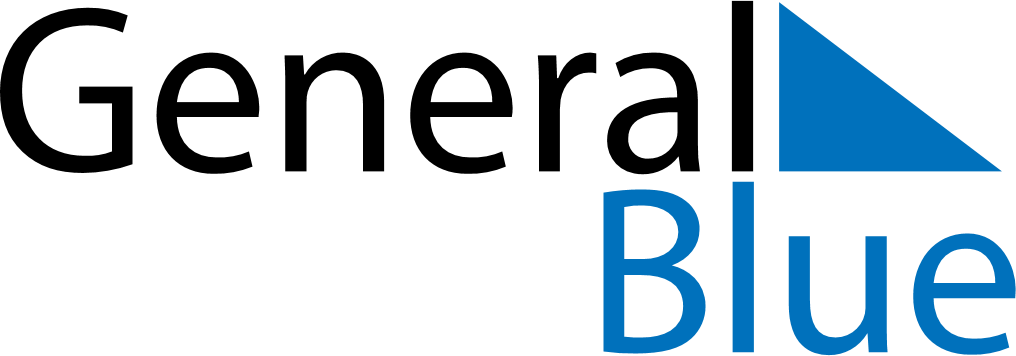 Weekly CalendarFebruary 28, 2022 - March 6, 2022MondayFeb 28TuesdayMar 01WednesdayMar 02ThursdayMar 03FridayMar 04SaturdayMar 05SundayMar 06